Publicado en Valencia el 04/11/2022 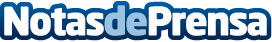 Nace SWEATAWAY,el primer detergente específico para la ropa deportivaLa Universidad Politécnica de València ha liderado el proceso de investigación de una nueva fórmula de limpieza que elimina los subproductos de una de las bacterias del microbioma de la piel, responsables del mal olorDatos de contacto:Elisa Chapa +34 963 925 966Nota de prensa publicada en: https://www.notasdeprensa.es/nace-sweatawayel-primer-detergente-especifico Categorias: Fútbol Básquet Comunicación Marketing Esquí Emprendedores Tenis Ciclismo Consumo Universidades http://www.notasdeprensa.es